ΕΛΛΗΝΙΚΗ ΔΗΜΟΚΡΑΤΙΑ                                             Ζωγράφου 1-4-2016    ΝΟΜΟΣ ΑΤΤΙΚΗΣ                                                       Αρ. πρωτ.  4955ΔΗΜΟΣ ΖΩΓΡΑΦΟΥΟΙΚΟΝΟΜΙΚΗ ΕΠΙΤΡΟΠΗΠ Ρ Ο Σ Κ Λ Η Σ Η               			    ΠΡΟΣ ΤΑ  ΜΕΛΗ ΤΗΣ  ΟΙΚΟΝΟΜΙΚΗΣ  ΕΠΙΤΡΟΠΗΣΚΙΚΑΚΗ ΝΙΚΟΛΑΟ ΑΓΓΕΛΑΚΟΠΟΥΛΟΥ ΕΙΡΗΝΗ ΚΑΛΠΟΔΗΜΟΥ- ΚΑΤΩΠΟΔΗ ΒΑΣΙΛΙΚΗ ΠΟΥΡΝΑΡΑ-ΒΟΣΙΚΑ ΙΩΑΝΝΑΚΑΚΟΥΡΙΔΗ ΚΩΝΣΤΑΝΤΙΝΟΒΟΥΪΔΑΣΚΗ ΜΙΧΑΗΛ ΠΕΤΤΑ ΑΝΤΩΝΙΟ ΒΑΡΣΑΜΙΔΑΚΗ ΜΑΡΙΑ	Σας προσκαλούμε σε Τακτική Συνεδρίαση (12η) της Οικονομικής Επιτροπής  στο Δημαρχείο την  ΤΕΤΑΡΤΗ  6  ΑΠΡΙΛΙΟΥ  2016  και  ώρα 13:00  με :ΘΕΜΑΤΑ   ΗΜΕΡΗΣΙΑΣ   ΔΙΑΤΑΞΗΣΥποβολή τριμηνιαίας έκθεσης εκτέλεσης του προϋπολογισμού Εσόδων-Δαπανών  έτους 2015,  για το 4ο Τρίμηνο.Έγκριση πρακτικών διενέργειας διαγωνισμού για  την προμήθεια με τίτλο:                        «ΠΡΟΜΗΘΕΙΑ ΚΛΙΜΑΤΙΣΤΙΚΟΥ ΣΥΓΚΡΟΤΗΜΑΤΟΣ».Διάθεση πίστωσης και έγκριση δέσμευσης ποσού για προμήθειες και εργασίες  «ΣΥΝΤΑΞΗ ΕΚΘΕΣΗΣ ΠΡΟΓΡΑΜΜΑΤΟΣ ΑΠΟΚΑΤΑΣΤΑΣΗΣ ΟΙΚΟΝΟΜΙΚΗΣ ΛΕΙΤΟΥΡΓΙΑΣ ΤΟΥ ΔΗΜΟΥ ΖΩΓΡΑΦΟΥ ΑΠΟ ΟΡΚΩΤΟ ΛΟΓΙΣΤΗ».Διάθεση πίστωσης και έγκριση δέσμευσης ποσού για προμήθειες και εργασίες  «ΣΥΝΤΗΡΗΣΗ-ΕΠΙΣΚΕΥΗ &  ΕΚΔΟΣΗ ΠΙΣΤΟΠΟΙΗΤΙΚΩΝ ΤΑΧΟΓΡΑΦΩΝ ΓΙΑ ΤΑ ΑΥΤΟΚΙΝΗΤΑ ΤΟΥ ΔΗΜΟΥ ΖΩΓΡΑΦΟΥ». Έγκριση διάθεσης πίστωσης και δέσμευσης ποσού για την κάλυψη εκτάκτων και επειγουσών δαπανών του Δήμου από παγία προκαταβολή.                      Απόδοση παγίας προκαταβολής, έτους 2016 (τιμολόγια 03/2016).Έγκριση συμμετοχής υπαλλήλων σε εκπαιδευτικό σεμινάριο (14-15/4/2016) και έγκριση διάθεσης-δέσμευσης ποσού.Μείωση Δημοτικών Τελών σύμφωνα με το άρθρο 202 του Ν.3463/06 και τις  236/07, 229/08 και 375/2013 Α.Δ.Σ. για ορισμένες κατηγορίες κατοίκων. (Εισήγηση 4798/30-3-2016).                             Ο  ΠΡΟΕΔΡΟΣ                                              ΑΡΜΠΙΛΙΑΣ  ΣΤΑΥΡΟΣ                                       Αντιδήμαρχος  Καθ/τας, Πρασίνου & Μηχ/κού ΕξοπλισμούΕΣΩΤΕΡΙΚΗ ΔΙΑΝΟΜΗ [Αποστολή με ηλεκτρονικό ταχυδρομείο] :ΓΕΝΙΚΗ ΓΡΑΜΜΑΤΕΑ  ΔΗΜΟΥΔΙΕΥΘΥΝΣΕΙΣ  ΚΑΙ ΤΜΗΜΑΤΑ ΤΟΥ ΔΗΜΟΥΑΝΤΙΔΗΜΑΡΧΟΙ: 1/Οικονομικών, Διοικητικών Υπηρεσιών, Ηλεκτρονικής Διακυβέρνησης  και Διαφάνειας 2/Καθαριότητας  Πρασίνου και Μηχανολογικού  Εξοπλισμού 3/Τεχνικών Έργων-Υποδομών & Παιδείας 4/Βρεφικών – Παιδικών Σταθμών και Κέντρων Δημιουργικής Απασχόλησης (Κ.Δ.Α.Π.)   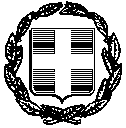 